Unit 2 – Making a NationResponse to Stimulus TestFeedbackPart A: Historical Knowledge and UnderstandingQuestion 1:  Patterns of Continuity and ChangeRefer to Source 1, the timeline of key events and developments in Australia from 1750-1908.Select and highlight six (6) key events from the timeline (Source 1) that show the changes and continuities that occurred in living and working conditions in Australia as a result of European settlement from 1750-1908 for indigenous peoples.(b)	In the column on the far right of the table, identify either CHANGE or CONTINUITY for the events        you have highlighted and identify what has stayed the same or changed and justify your choice.Question 2: Patterns of Continuity and ChangeOn the lined paper provided, use the information from at least two (2) events from the timeline to construct a correctly structured paragraph to answer the following question:QUESTION:Explain how changes and continuities in living and working conditions, as a result of key events (European settlement), affected aboriginal peoples between 1750 and 1908?PARAGRAPH STRUCTURE:Note: Use connectives, relevant historical terms and concepts and evidencePart B: Analysing and Interpreting	Name: ____________________Question 1: Evaluating Usefulness of Sources  Refer to Sources 2 and 3 to complete this question.Inquiry Question: What were the impacts of European settlement on aboriginal peoples in                                 Australia in the mid-1800s?Analyse Sources 2 and 3 using the table below and evaluate the usefulness of these sources to a historian researching the impacts of European settlement on Aboriginal peoples in Australia in the mid-1800s.Question 2: Comparing different points of viewIn the table below, use it as a planning document to compare the points of view in sources 2 and 3 about the impacts of European settlement on Aboriginal peoples in Australia in the mid-1800s.Once you have completed the table, use this information to write a structured paragraph on the lined paper provided.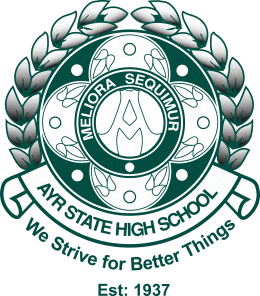 Year 9 HistoryMaking a NationTask 2 Response to Stimulus ExamYear 9 HistoryMaking a NationTask 2 Response to Stimulus ExamYear 9 HistoryMaking a NationTask 2 Response to Stimulus ExamYear 9 HistoryMaking a NationTask 2 Response to Stimulus ExamYear 9 HistoryMaking a NationTask 2 Response to Stimulus ExamYear 9 HistoryMaking a NationTask 2 Response to Stimulus ExamYear 9 HistoryMaking a NationTask 2 Response to Stimulus Exam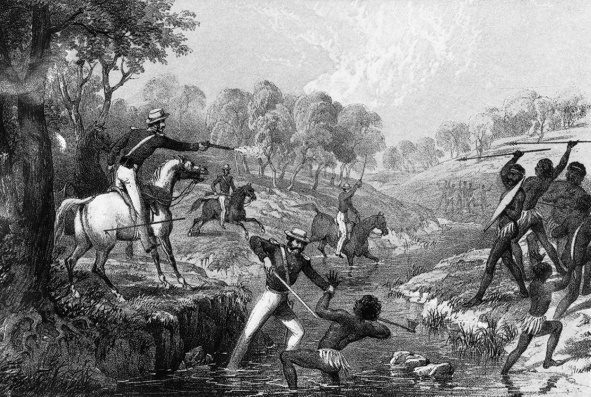 Student’s NameStudent’s NameTeacher’s NameTeacher’s NameAssessment TypeAssessment TypeAssessment TypeAssessment TypeAssessment TypeAssessment TypeAssessment TypeAssessment TypeAssessment TypeAssessment TypeCONDITIONSStudents will analyse sources to explain the pattern of change and continuity, the motives and actions of people, and the significance of events and developments in the making of the Australian nation between 1750 and 1908.Students will analyse sources to explain the pattern of change and continuity, the motives and actions of people, and the significance of events and developments in the making of the Australian nation between 1750 and 1908.Students will analyse sources to explain the pattern of change and continuity, the motives and actions of people, and the significance of events and developments in the making of the Australian nation between 1750 and 1908.Students will analyse sources to explain the pattern of change and continuity, the motives and actions of people, and the significance of events and developments in the making of the Australian nation between 1750 and 1908.Students will analyse sources to explain the pattern of change and continuity, the motives and actions of people, and the significance of events and developments in the making of the Australian nation between 1750 and 1908.Students will analyse sources to explain the pattern of change and continuity, the motives and actions of people, and the significance of events and developments in the making of the Australian nation between 1750 and 1908.Students will analyse sources to explain the pattern of change and continuity, the motives and actions of people, and the significance of events and developments in the making of the Australian nation between 1750 and 1908.Students will analyse sources to explain the pattern of change and continuity, the motives and actions of people, and the significance of events and developments in the making of the Australian nation between 1750 and 1908.Students will analyse sources to explain the pattern of change and continuity, the motives and actions of people, and the significance of events and developments in the making of the Australian nation between 1750 and 1908.Students will analyse sources to explain the pattern of change and continuity, the motives and actions of people, and the significance of events and developments in the making of the Australian nation between 1750 and 1908.DateAnnotation of sourcesTerm 3, Week 7, 2023 (lesson 2)ExamTerm 3, Week 8, 2023PART A – Lesson 1PART B –  Lesson 2Length2 lessons – 2x 70minsPerusal – 2x 5 minsTest – 140 mins (in total)Criteria AssessedKnowledge and UnderstandingAnalysing and InterpretingCommunicatingMaterials AllowedSeen sources (annotated in second lesson W7)30 mins under supervised exam conditionsConditionsFully supervised Closed book[[[[[[[[[[DateAnnotation of sourcesTerm 3, Week 7, 2023 (lesson 2)ExamTerm 3, Week 8, 2023PART A – Lesson 1PART B –  Lesson 2Length2 lessons – 2x 70minsPerusal – 2x 5 minsTest – 140 mins (in total)Criteria AssessedKnowledge and UnderstandingAnalysing and InterpretingCommunicatingMaterials AllowedSeen sources (annotated in second lesson W7)30 mins under supervised exam conditionsConditionsFully supervised Closed bookInstructionsInstructionsInstructionsInstructionsInstructionsInstructionsInstructionsInstructionsInstructionsInstructionsDateAnnotation of sourcesTerm 3, Week 7, 2023 (lesson 2)ExamTerm 3, Week 8, 2023PART A – Lesson 1PART B –  Lesson 2Length2 lessons – 2x 70minsPerusal – 2x 5 minsTest – 140 mins (in total)Criteria AssessedKnowledge and UnderstandingAnalysing and InterpretingCommunicatingMaterials AllowedSeen sources (annotated in second lesson W7)30 mins under supervised exam conditionsConditionsFully supervised Closed bookWrite responses for Part A Questions 1 and 2, and Part B Question 2 on the lined paper providedWrite responses for Part B Question 1 in the table on the test paper.Read all questions carefully and identify the cognitive verbsProvide detailed responses that answer the questions askedUse correctly structured sentences and historical terms where appropriateAttempt all questionsWrite responses for Part A Questions 1 and 2, and Part B Question 2 on the lined paper providedWrite responses for Part B Question 1 in the table on the test paper.Read all questions carefully and identify the cognitive verbsProvide detailed responses that answer the questions askedUse correctly structured sentences and historical terms where appropriateAttempt all questionsWrite responses for Part A Questions 1 and 2, and Part B Question 2 on the lined paper providedWrite responses for Part B Question 1 in the table on the test paper.Read all questions carefully and identify the cognitive verbsProvide detailed responses that answer the questions askedUse correctly structured sentences and historical terms where appropriateAttempt all questionsWrite responses for Part A Questions 1 and 2, and Part B Question 2 on the lined paper providedWrite responses for Part B Question 1 in the table on the test paper.Read all questions carefully and identify the cognitive verbsProvide detailed responses that answer the questions askedUse correctly structured sentences and historical terms where appropriateAttempt all questionsWrite responses for Part A Questions 1 and 2, and Part B Question 2 on the lined paper providedWrite responses for Part B Question 1 in the table on the test paper.Read all questions carefully and identify the cognitive verbsProvide detailed responses that answer the questions askedUse correctly structured sentences and historical terms where appropriateAttempt all questionsWrite responses for Part A Questions 1 and 2, and Part B Question 2 on the lined paper providedWrite responses for Part B Question 1 in the table on the test paper.Read all questions carefully and identify the cognitive verbsProvide detailed responses that answer the questions askedUse correctly structured sentences and historical terms where appropriateAttempt all questionsWrite responses for Part A Questions 1 and 2, and Part B Question 2 on the lined paper providedWrite responses for Part B Question 1 in the table on the test paper.Read all questions carefully and identify the cognitive verbsProvide detailed responses that answer the questions askedUse correctly structured sentences and historical terms where appropriateAttempt all questionsWrite responses for Part A Questions 1 and 2, and Part B Question 2 on the lined paper providedWrite responses for Part B Question 1 in the table on the test paper.Read all questions carefully and identify the cognitive verbsProvide detailed responses that answer the questions askedUse correctly structured sentences and historical terms where appropriateAttempt all questionsWrite responses for Part A Questions 1 and 2, and Part B Question 2 on the lined paper providedWrite responses for Part B Question 1 in the table on the test paper.Read all questions carefully and identify the cognitive verbsProvide detailed responses that answer the questions askedUse correctly structured sentences and historical terms where appropriateAttempt all questionsWrite responses for Part A Questions 1 and 2, and Part B Question 2 on the lined paper providedWrite responses for Part B Question 1 in the table on the test paper.Read all questions carefully and identify the cognitive verbsProvide detailed responses that answer the questions askedUse correctly structured sentences and historical terms where appropriateAttempt all questionsDateAnnotation of sourcesTerm 3, Week 7, 2023 (lesson 2)ExamTerm 3, Week 8, 2023PART A – Lesson 1PART B –  Lesson 2Length2 lessons – 2x 70minsPerusal – 2x 5 minsTest – 140 mins (in total)Criteria AssessedKnowledge and UnderstandingAnalysing and InterpretingCommunicatingMaterials AllowedSeen sources (annotated in second lesson W7)30 mins under supervised exam conditionsConditionsFully supervised Closed bookWrite responses for Part A Questions 1 and 2, and Part B Question 2 on the lined paper providedWrite responses for Part B Question 1 in the table on the test paper.Read all questions carefully and identify the cognitive verbsProvide detailed responses that answer the questions askedUse correctly structured sentences and historical terms where appropriateAttempt all questionsWrite responses for Part A Questions 1 and 2, and Part B Question 2 on the lined paper providedWrite responses for Part B Question 1 in the table on the test paper.Read all questions carefully and identify the cognitive verbsProvide detailed responses that answer the questions askedUse correctly structured sentences and historical terms where appropriateAttempt all questionsWrite responses for Part A Questions 1 and 2, and Part B Question 2 on the lined paper providedWrite responses for Part B Question 1 in the table on the test paper.Read all questions carefully and identify the cognitive verbsProvide detailed responses that answer the questions askedUse correctly structured sentences and historical terms where appropriateAttempt all questionsWrite responses for Part A Questions 1 and 2, and Part B Question 2 on the lined paper providedWrite responses for Part B Question 1 in the table on the test paper.Read all questions carefully and identify the cognitive verbsProvide detailed responses that answer the questions askedUse correctly structured sentences and historical terms where appropriateAttempt all questionsWrite responses for Part A Questions 1 and 2, and Part B Question 2 on the lined paper providedWrite responses for Part B Question 1 in the table on the test paper.Read all questions carefully and identify the cognitive verbsProvide detailed responses that answer the questions askedUse correctly structured sentences and historical terms where appropriateAttempt all questionsWrite responses for Part A Questions 1 and 2, and Part B Question 2 on the lined paper providedWrite responses for Part B Question 1 in the table on the test paper.Read all questions carefully and identify the cognitive verbsProvide detailed responses that answer the questions askedUse correctly structured sentences and historical terms where appropriateAttempt all questionsWrite responses for Part A Questions 1 and 2, and Part B Question 2 on the lined paper providedWrite responses for Part B Question 1 in the table on the test paper.Read all questions carefully and identify the cognitive verbsProvide detailed responses that answer the questions askedUse correctly structured sentences and historical terms where appropriateAttempt all questionsWrite responses for Part A Questions 1 and 2, and Part B Question 2 on the lined paper providedWrite responses for Part B Question 1 in the table on the test paper.Read all questions carefully and identify the cognitive verbsProvide detailed responses that answer the questions askedUse correctly structured sentences and historical terms where appropriateAttempt all questionsWrite responses for Part A Questions 1 and 2, and Part B Question 2 on the lined paper providedWrite responses for Part B Question 1 in the table on the test paper.Read all questions carefully and identify the cognitive verbsProvide detailed responses that answer the questions askedUse correctly structured sentences and historical terms where appropriateAttempt all questionsWrite responses for Part A Questions 1 and 2, and Part B Question 2 on the lined paper providedWrite responses for Part B Question 1 in the table on the test paper.Read all questions carefully and identify the cognitive verbsProvide detailed responses that answer the questions askedUse correctly structured sentences and historical terms where appropriateAttempt all questionsDateAnnotation of sourcesTerm 3, Week 7, 2023 (lesson 2)ExamTerm 3, Week 8, 2023PART A – Lesson 1PART B –  Lesson 2Length2 lessons – 2x 70minsPerusal – 2x 5 minsTest – 140 mins (in total)Criteria AssessedKnowledge and UnderstandingAnalysing and InterpretingCommunicatingMaterials AllowedSeen sources (annotated in second lesson W7)30 mins under supervised exam conditionsConditionsFully supervised Closed bookDateAnnotation of sourcesTerm 3, Week 7, 2023 (lesson 2)ExamTerm 3, Week 8, 2023PART A – Lesson 1PART B –  Lesson 2Length2 lessons – 2x 70minsPerusal – 2x 5 minsTest – 140 mins (in total)Criteria AssessedKnowledge and UnderstandingAnalysing and InterpretingCommunicatingMaterials AllowedSeen sources (annotated in second lesson W7)30 mins under supervised exam conditionsConditionsFully supervised Closed bookStandards AchievedStandards AchievedStandards AchievedStandards AchievedStandards AchievedStandards AchievedStandards AchievedStandards AchievedStandards AchievedStandards AchievedDateAnnotation of sourcesTerm 3, Week 7, 2023 (lesson 2)ExamTerm 3, Week 8, 2023PART A – Lesson 1PART B –  Lesson 2Length2 lessons – 2x 70minsPerusal – 2x 5 minsTest – 140 mins (in total)Criteria AssessedKnowledge and UnderstandingAnalysing and InterpretingCommunicatingMaterials AllowedSeen sources (annotated in second lesson W7)30 mins under supervised exam conditionsConditionsFully supervised Closed bookKnowledge and UnderstandingKnowledge and UnderstandingKnowledge and UnderstandingAnalysing andInterpretingAnalysing andInterpretingAnalysing andInterpretingCommunicatingCommunicatingCommunicatingOVERALLDateAnnotation of sourcesTerm 3, Week 7, 2023 (lesson 2)ExamTerm 3, Week 8, 2023PART A – Lesson 1PART B –  Lesson 2Length2 lessons – 2x 70minsPerusal – 2x 5 minsTest – 140 mins (in total)Criteria AssessedKnowledge and UnderstandingAnalysing and InterpretingCommunicatingMaterials AllowedSeen sources (annotated in second lesson W7)30 mins under supervised exam conditionsConditionsFully supervised Closed bookCognitive VerbsCognitive VerbsCognitive VerbsCognitive VerbsCognitive VerbsCognitive VerbsCognitive VerbsCognitive VerbsCognitive VerbsCognitive VerbsCognitive VerbsCognitive VerbsRetrieval and ComprehensionRetrieval and ComprehensionRetrieval and ComprehensionAnalytical ProcessesAnalytical ProcessesAnalytical ProcessesAnalytical ProcessesKnowledge Utilisation Knowledge Utilisation Knowledge Utilisation Knowledge Utilisation Knowledge Utilisation ExplainIdentifyDescribeSequenceOrganiseUseExplainIdentifyDescribeSequenceOrganiseUseExplainIdentifyDescribeSequenceOrganiseUseAnalyseCompareExamineInterpretJudgeAnalyseCompareExamineInterpretJudgeAnalyseCompareExamineInterpretJudgeAnalyseCompareExamineInterpretJudgeDevelopEvaluateJustifyDevelopEvaluateJustifyDevelopEvaluateJustifyDevelopEvaluateJustifyDevelopEvaluateJustifyABCDEKnowledge and UnderstandingComprehensive explanation of the patterns of change and continuity over time referring to:key eventsthe actions of individuals and groupsDetailed explanation of the patterns of change and continuity over time referring to:key eventsthe actions of individuals and groupsExplanation of the patterns of change and continuity over time, referring to:key eventsthe actions of individuals and groupsDescription of the patterns of change and continuity over time referring to:key eventsthe actions of individuals and groupsStatements about patterns of change and continuity over time.Analysing  and InterpretingAccurate sequencing events and developments within a chronological framework, with explanation of periods of time and their durationDiscerning examination of sources to compare different points of view Discerning evaluation of sources by:analysing conclusions about their usefulnessdrawing justified conclusions about their usefulnessSequencing of events and developments within a chronological framework, with description of periods of time and their durationInformed examination of sources to compare different points of view.Informed evaluation of sources by: analysing the origin and purpose drawing detailed conclusions about their usefulnessSequencing of events and developments within a chronological framework, with reference to periods of time and their durationExamination of sources to compare different points of view.Evaluation of sources by:analysing origin and purpose drawing conclusions about their usefulnessPartial sequencing of events and developments within a chronological framework, identification of periods of time and their durationUse of sources to compare different points of view Evaluation of sources by:explaining origin and purpose drawing partial conclusions about their usefulnessFragmented sequencing of events and developments and statement about periods of time and their durationUse of sourcesStatements about the usefulness of sourcesCommunicatingDevelopment of texts (particularly explanations and discussions) incorporating historical interpretations that include:Discerning use of:relevant historical terms and concepts, and evidence identified in sourcesDevelopment of texts (particularly explanations and discussions) incorporating historical interpretations that include:Informed use of:relevant historical terms and concepts, and evidence identified in sourcesDevelopment of texts (particularly explanations and discussions) incorporating historical interpretations that include:Use of:historical terms and concepts, and evidence identified in sourcesDevelopment of texts (particularly explanations and discussions) incorporating historical interpretations that include:Partial use of:historical terms and concepts, and aspects of evidence identified in sourcesDevelopment of texts (particularly explanations and discussions) incorporating historical interpretations that include:Fragmented use of:historical terms and conceptsTopic SentenceUse relevant parts of the paragraph question BodyIdentify first event and describe in own words the motives for the event (cause) and what happened (actions)Explain how this event impacted (effect/consequences) on indigenous peoplesIdentify second event and describe in own words motives for the event (cause) what happened (actions)Explain how this event impacted (effect/consequences) on indigenous peoplesIf you are aiming for a B or an A, you need to include at least another 2 events.Concluding sentenceSum up and refer back to the paragraph questionSource 2Source 3TYPEWhat type of source is it?(P/S, written/oral, specific genre)ORIGIN OF SOURCEWho created this source? Name and profession etc)ORIGIN OF SOURCEWhen was this source created?ORIGIN OF SOURCEWhere was this source published?PURPOSEWho is the intended  audience for this source?PURPOSEWhy did the author write this source?(to what, about what?)CONTENTList information from this source that will answer the inquiry question.CONTENTWhat perspective does the author have about the impacts of European settlement on the  Aboriginal peoples?USEFULNESSExamine what you wrote in the rest of the table, and evaluate the usefulness of this source when answering the inquiry question.Topic sentenceWhat are the two sources commenting on?Are perspectives same or different?Both sources are commenting on They provide __________ perspectives about Identify first perspective:Whose perspective?What is the point of view?Evidence from source?What does this tell you about perspective of the author?His point of view is Quote:  The author believes that Link to second perspective- write a sentence which links to the   second perspective- use an appropriate connectiveCompare with second perspective:Whose perspective?What is the point of view?Evidence from source?What does this tell you about perspective of the author?His perspective is that Quote: The author believes Concluding sentenceSum up paragraphAre sources same or different?What are they related to?Therefore, the two sources reflect